В соответствии с Федеральными законами от 10.12.1995 № 196-ФЗ 
«О безопасности дорожного движения», от 06.10.2003 № 131-ФЗ «Об общих принципах организации местного самоуправления в Российской Федерации», от 29.12.2017 № 443-ФЗ «Об организации дорожного движения в Российской Федерации и о внесении изменений в отдельные законодательные акты Российской Федерации», приказом Министерства транспорта Российской Федерации от 30.07.2020 № 274 «Об утверждении Правил подготовки документации по организации дорожного движения», постановлением Администрации ЗАТО г. Зеленогорска от 30.11.2015 № 311-п «Об утверждении Перечня автомобильных дорог общего пользования местного значения города Зеленогорска», учитывая протокол комиссии по обеспечению безопасности дорожного движения от 28.06.2022 № 2, от 29.09.2022 № 3, от 28.12.2022 № 4, руководствуясь Уставом города Зеленогорска Красноярского края,ПОСТАНОВЛЯЮ:Внести в Проект организации дорожного движения на автомобильных дорогах общего пользования местного значения в 
г. Зеленогорске Красноярского края, утвержденный постановлением Администрации ЗАТО г. Зеленогорска от 21.08.2018 № 156-п, следующие изменения:В проектной документации ПТЭ-95/17-ОДД-1:Схему участка «Проект организации дорожного движения на автомобильной дороге г. Зеленогорск ул. Советская км 0+000 – км 0+445
(км 0.000 – км 0.445)» (лист 36) изложить в редакции согласно приложению
№ 1 к настоящему постановлению.Схему участка «Проект организации дорожного движения на автомобильной дороге г. Зеленогорск ул. Мира (1 участок) км 0+490 – 
км 2+580 (км 0.000 – км 1.000)» (лист 43) изложить в редакции согласно приложению № 2 к настоящему постановлению.Схему участка «Проект организации дорожного движения на автомобильной дороге г. Зеленогорск ул. Набережная км 0+000 – 
км 3+550 (км 2.000 – км 3.000)» (лист 94) изложить в редакции согласно приложению № 3 к настоящему постановлению.В проектной документации ПТЭ-96/17-ОДД-1:Схему участка «Проект организации дорожного движения на автомобильной дороге г. Зеленогорск ул. Юбилейная км 0+000 – 
км 1+500 (км 0.000 – км 1.000)» (лист 19) изложить в редакции согласно приложению № 4 к настоящему постановлению.Схему участка «Проект организации дорожного движения на автомобильной дороге г. Зеленогорск ул. Юбилейная км 0+000 – 
км 1+500 (км 1.000 – км 2.000)» (лист 20) изложить в редакции согласно приложению № 5 к настоящему постановлению.Схему участка «Проект организации дорожного движения на автомобильной дороге г. Зеленогорск ул. Шолохова км 0+000 – 
км 0+640 (км 0.000 – км 0.640)» (лист 38) изложить в редакции согласно приложению № 6 к настоящему постановлению.Схему участка «Проект организации дорожного движения на автомобильной дороге г. Зеленогорск № 4 ул. Станционная км 0+000 – 
км 7+865 (км 0.000 – км 1.000)» (лист 88) изложить в редакции согласно приложению № 7 к настоящему постановлению.Схему участка «Проект организации дорожного движения на автомобильной дороге г. Зеленогорск № 4 ул. Станционная км 0+000 – 
км 7+865 (км 1.000 – км 2.000)» (лист 89) изложить в редакции согласно приложению № 8 к настоящему постановлению.Схему участка «Проект организации дорожного движения на автомобильной дороге г. Зеленогорск № 4 ул. Станционная км 0+000 – 
км 7+865 (км 2.000 – км 3.000)» (лист 90) изложить в редакции согласно приложению № 9 к настоящему постановлению.Схему участка «Проект организации дорожного движения на автомобильной дороге г. Зеленогорск № 4 ул. Станционная км 0+000 – 
км 7+865 (км 3.000 – км 4.000)» (лист 91) изложить в редакции согласно приложению № 10 к настоящему постановлению.Схему участка «Проект организации дорожного движения на автомобильной дороге г. Зеленогорск № 4 ул. Станционная км 0+000 – 
км 7+865 (км 4.000 – км 5.000)» (лист 92) изложить в редакции согласно приложению № 11 к настоящему постановлению.Схему участка «Проект организации дорожного движения на автомобильной дороге г. Зеленогорск № 4 ул. Станционная км 0+000 – 
км 7+865 (км 5.000 – км 6.000)» (лист 93) изложить в редакции согласно приложению № 12 к настоящему постановлению.Схему участка «Проект организации дорожного движения на автомобильной дороге г. Зеленогорск № 4 ул. Станционная км 0+000 – 
км 7+865 (км 6.000 – км 7.000)» (лист 94) изложить в редакции согласно приложению № 13 к настоящему постановлению.Схему участка «Проект организации дорожного движения на автомобильной дороге г. Зеленогорск № 4 ул. Станционная км 0+000 – 
км 7+865 (км 7.000 – км 7.850)» (лист 95) изложить в редакции согласно приложению № 14 к настоящему постановлению.В проектной документации ПТЭ-97/17-ОДД-1:Схему участка «Проект организации дорожного движения на автомобильной дороге г. Зеленогорск Проезд от улицы Парковая в районе многоквартирного дома по улице Парковая № 64 до здания № 68а по улице Парковая км 0+000 – км 0+360 (км 0.000 – км 0.360)» (лист 46) изложить в редакции согласно приложению № 15 к настоящему постановлению.Схему участка «Проект организации дорожного движения на автомобильной дороге г. Зеленогорск ул. Сокаревская км 0+000 – 
км 1+600 (км 1.000 – км 1.600)» (лист 53) изложить в редакции согласно приложению № 16 к настоящему постановлению.Муниципальному казенному учреждению «Центр муниципальных закупок, поддержки предпринимательства и обеспечения деятельности органов местного самоуправления г. Зеленогорск» обеспечить размещение настоящего постановления на официальном сайте Администрации ЗАТО 
г. Зеленогорск (http://www.zeladmin.ru/) в информационно- телекоммуникационной сети «Интернет».Настоящее постановление вступает в силу в день, следующий за днем его опубликования в газете «Панорама».Глава ЗАТО г. Зеленогорск						  М.В. Сперанский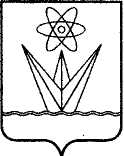 АДМИНИСТРАЦИЯЗАКРЫТОГО АДМИНИСТРАТИВНО – ТЕРРИТОРИАЛЬНОГО ОБРАЗОВАНИЯ  ГОРОД ЗЕЛЕНОГОРСК КРАСНОЯРСКОГО КРАЯП О С Т А Н О В Л Е Н И ЕАДМИНИСТРАЦИЯЗАКРЫТОГО АДМИНИСТРАТИВНО – ТЕРРИТОРИАЛЬНОГО ОБРАЗОВАНИЯ  ГОРОД ЗЕЛЕНОГОРСК КРАСНОЯРСКОГО КРАЯП О С Т А Н О В Л Е Н И ЕАДМИНИСТРАЦИЯЗАКРЫТОГО АДМИНИСТРАТИВНО – ТЕРРИТОРИАЛЬНОГО ОБРАЗОВАНИЯ  ГОРОД ЗЕЛЕНОГОРСК КРАСНОЯРСКОГО КРАЯП О С Т А Н О В Л Е Н И ЕАДМИНИСТРАЦИЯЗАКРЫТОГО АДМИНИСТРАТИВНО – ТЕРРИТОРИАЛЬНОГО ОБРАЗОВАНИЯ  ГОРОД ЗЕЛЕНОГОРСК КРАСНОЯРСКОГО КРАЯП О С Т А Н О В Л Е Н И Е13.04.2023г. Зеленогорск№67-пО внесении изменений в Проект организации дорожного движения на автомобильных дорогах общего пользования местного значения в г. Зеленогорске Красноярского края, утвержденный постановлением Администрации ЗАТО 
г. Зеленогорска от 21.08.2018 № 156-п